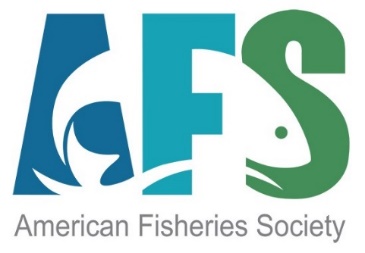 
AFS Unit Leaders 2023 Administrative ChecklistUnit Staff Liaisons:Primary Contact: Lauren Maza
Awards (Plaques and Certificates)
lmaza@fisheries.orgTax filing, insurance, e-banking, refund/rebate payments:Dan Cassidy, dcassidy@fisheries.org Officer list changes/tracking, Unit monthly lists, Membership, invoicing, payments:Kelly Kotche and Mia Ferguson – Membership Team
kkotche@fisheries.org or membership@fisheries.orgSponsorships, Development:Jenna Hanks, jhanks@fisheries.org
Communications (Website, Listservs, Social Media)Beth Beard, bbeard@fisheries.orgTaskDue or Available DateLinkChapter Officer UpdateImmediately following annual meeting/as officer changes take placeChange of Officer Form | American Fisheries SocietyIndicate contact or provide changes to payments mailing address or email – will require new docusign formMay 10Email Dan Cassidy at dcassidy@fisheries.org. Share Unit Leaders Resource Guide with your officersAvailable now – share as soon as a new slate of officers occursResource Center: Unit Resource Center | American Fisheries SocietyUnit Leaders GuideAffiliate List SubmissionDeadline: May 10 Send to Kelly Kotche at kkotche@fisheries.orgDownload Chapter Insurance certificateAvailable now and annually by December Unit Insurance Program and Policy: f91c47d3-81fb-49de-9eca-f93124ccf113.pdf (constantcontact.com)Annual AFS Committee and Unit Reporting processJuly of each year approx. Link to be sent to unit leaders before annual meetingPost AFS Annual Meeting link on your unit websiteAvailable now153rd Annual Meeting of the American Fisheries Society – August 20-24, 2023, Grand Rapids, MichiganShare AFS membership information throughout your unitAlways available on the AFS websiteMembership | American Fisheries SocietyConsider AFS Annual Meeting sponsorshipAvailable now. Opens approximately one year prior to annual meeting. Sponsorship – 153rd Annual Meeting of the American Fisheries SocietyUnit Taxes


Consider Hutton Student Mentoring Program supportDue May 15 each year
Mentor applications open in September each year.Student applications close in February; Hutton funding must be secured prior to review process.Tax Filing Responsibilities | American Fisheries SocietyIRS Guidance

Hutton Program Info: Hutton Junior Fisheries Biology Program – American Fisheries Society Summer Program for High School StudentsUnit Meeting Planning – using hotel contracting service available from AFS    Contact prior to starting your unit’s next meetings eventContact Shawn Johnston at sjohnston@fisheries.orgPromote Award Opportunities to your membersStart promoting at beginning of each year; deadlines are usually April - May Awards & Recognition | American Fisheries SocietyOrder Plaques and Awards for your Unit AwardeesAvailable now, to be phased out and be sure to order before Sept. 1, 2023. To order awards: Order Form For Award Certificates | American Fisheries SocietyContact Lauren Maza at lmaza@fisheries.org.